Поурочный план урока по физике на тему "Плавление и отвердевание"Тема урока: Агрегатные состояния вещества. Плавление и отвердевание твердых тел. Температура плавления и отвердевания.

Цели обучения, которые необходимо достичь на данном уроке: 
Научить вычислять энергию необходимую для плавления и выделяемую при кристаллизации на основе молекулярного строения вещества. 

Все учащиеся смогут:
Знать условия протекания процесса плавления и отвердевания, понимать физический смысл удельной теплоты плавления, вычислять количество теплоты необходимое для плавления.

Большинство учащихся будут уметь:
Преобразовывать формулу, анализировать график плавления и отвердевания, извлекать из графика данные для решения задач, определять агрегатное состояние вещества по таблице температуры плавления веществ.

Некоторые учащиеся смогут:
Объяснять изменение внутренней энергии при плавлении и отвердевании, решать качественные и комбинированные задачи, построить график плавления или отвердевания вещества на основе данных полученных из эксперимента.

Языковая цель:
Учащиеся могут устно обсуждать информацию, описывать процесс плавления и отвердевания, четко излагать свои мысли, устно и с помощью критериев оценивать работу членов группы, делать самооценку и взаимооценку.

Ключевые слова и фразы: Агрегатное состояние вещества, плавление, отвердевание, аморфные тела, температура плавления и кристаллизации, удельная теплота плавления 

Вопросы для обсуждения:
Как происходит процесс плавления и отвердевания? 
Что показывает удельная теплота плавления? 
Как  вычислить количество теплоты необходимого для плавления? 
Прочитайте график плавления? 
Можете ли вы сказать, почему вещества плавится? 

Подсказки: Я думаю, что плавление …., 
Я считаю, что аморфные тела - это….., 
На основе графика плавления я сделал вывод …, 
Для того чтобы расплавить вещество необходимо….., 
Из данных таблицы видно… .

Предыдущее обучение 
«Молекулярное строение вещества», «Количество теплоты»

План
Организационно-мотивационный этап (7мин)
1. Приветствие. Прием «Светский раут» для проверки домашнего задания. Каждый ученик выбирает себе поочередно 2х менее знакомых ему одноклассников и они обмениваются вопросами и ответами. Задававший вопрос дает  формативную оценку отвечавшему на обратной стороне своего стикера. (4 мин) 
Сели на свои места, обменялись тетрадями и по образцу, который  выводится  на экран, проверили решения домашних задач. Взаимопроверка в паре. (3мин) 

Операционный этап (23 мин)
1.Изучение нового материала
Демонстрация горения свечи, прокомментировать происходящее явление с целью выхода на тему. (2мин)
2. Раздать учебный лист (Приложение 1). Дети в паре обсуждают, по учебным листам определяют цели и критерий успешности на уроке. ( 3мин)
4. Выполняют индивидуально 1 уровень заданий.(7 мин)
5. Разминка «Атомы и молекулы» (УВО) с делением на группы в конце (2мин)
Раздать карточки с вопросами
Вопросы
1. На основе опыта скажите, что происходит с температурой тела при плавлении?
2. В чем физический смысл удельной теплоты плавления? 
3. Используя таблицу удельной теплоты сгорания некоторых веществ, объясните на конкретном примере смысл удельной теплоты плавления.
4. По таблице наблюдения за изменением температуры вещества с течением времени,
определите, какой процесс и с каким веществом происходит
6. Обсуждение в группе вопросы (НПО). Метод «Джигсо»: учащиеся в группе разбирают вопросы, обсуждают, принимают общие ответы, выносят их на постер: докладчик группы остается, чтобы рассказать членам другой группы ответы. Возвращаются в свои группы делятся услышанным. Один озвучивает общий вывод группы, сделали они дополнения в свой постер, если да, то какие . (9мин) 

Рефлексивный этап (15мин) 
Выполнение индивидуально 2 и 3-ей части учебного листа.(10 мин)
Оцените себя, насколько успешно выполнили задание с помощью приема "Большой палец". 

Прием для рефлексии «Поймай вопрос»: ответь на тонкий или толстый вопрос учителя. 
Учитель бросает мяч с вопросом, «Тонкий или толстый?». (5мин)
Тонкие ? 
1.Что такое плавление?
2.При любой ли температуре плавится тело?
3.Что такое температура кристаллизации?
4.В каком состоянии находится свинец при температуре 329 0С? 
Толстые ?
1.Почему на крайнем севере вместо ртутного термометра используют спиртовой?
2.В чем различие между удельной теплотой плавления и удельной теплотой кристаллизации?
3.Объясните почему не меняется температура тела при плавлении?

Д.з. 
Приложение 1
Учебный лист.
Тема: «Агрегатные состояния вещества. Плавление и отвердевание твердых тел. Температура плавления и отвердевания.»
Цель: ___________________________________
Часть I
1. Дай ответ
А. Вещества бывают в следующих агрегатных состояниях_______________________
В. Плавление – это ____________________________
С. Отвердевание – это _______________________________________
D. Закончить отрывок из текста: Чтобы перевести вещество из одного агрегатного состояния в другое ________________
2. Почему происходит плавление с точки зрения молекулярного строения вещества? ___________________________

Часть II.
3. Определите количество теплоты необходимое для плавления 200 г серебра при температуре  962 оС.
Дано:                                 СИ                                                 Решение
Ответ:
4. Можно ли в алюминиевой сковородке расплавить медную монету?______________________________________ ___________________________

Часть III.
5. Используя таблицу температур плавления, составьте график плавления с описанием каждого участка для олова или свинца.
6. Выскажите свое мнение, насколько важно знать температуру плавления металлов. Ответ аргументируйте. _______________________Насколько ты успешно выполнил задания
Все понятно, могу сам оказать помощь 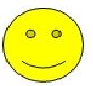 Были затруднения 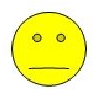 Нуждаюсь в помощи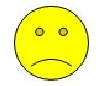 Время, мин102030405060708090100Температура, оC440435430425420420420420415410